Assumptions Monitor October 2023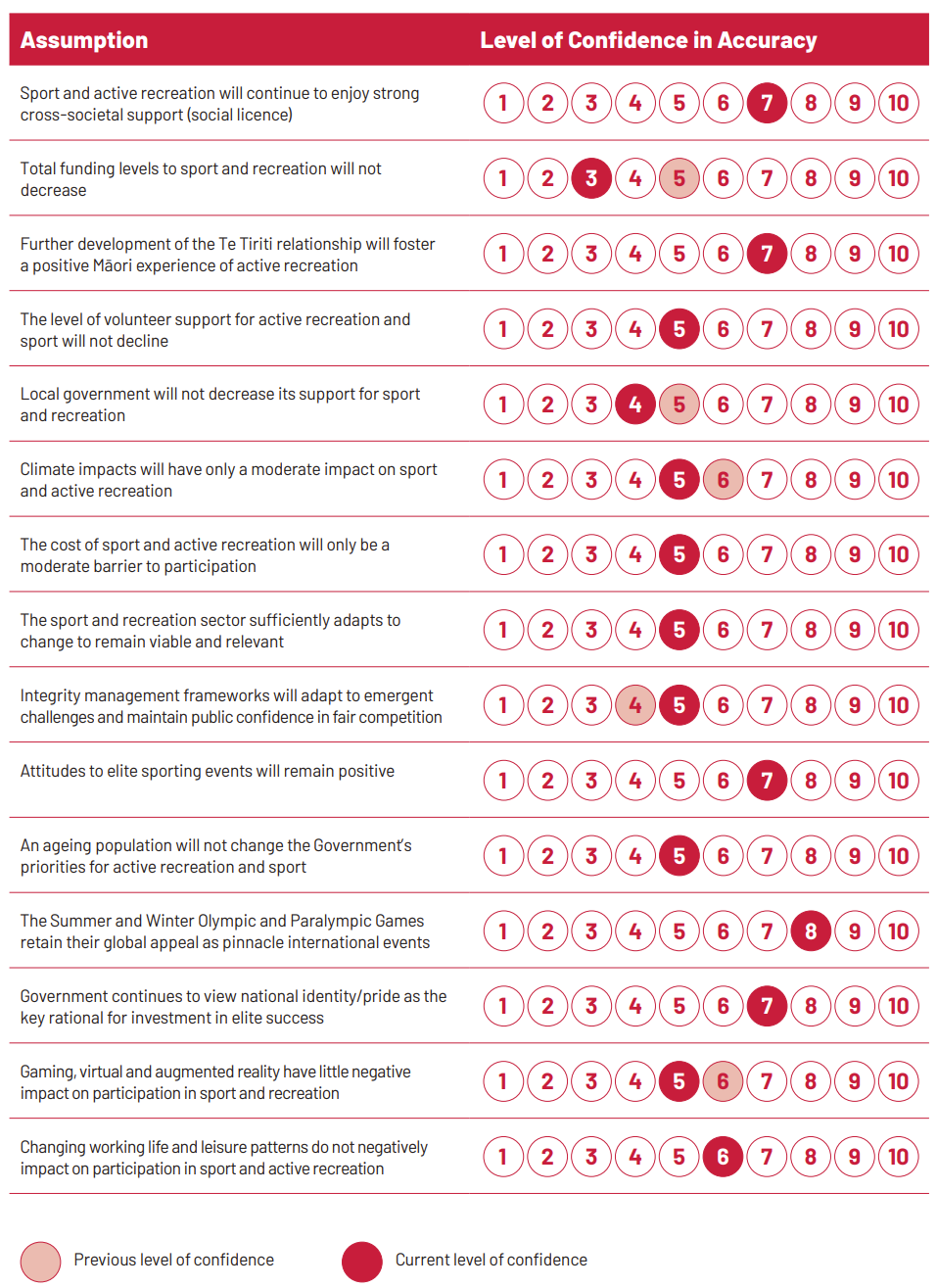 